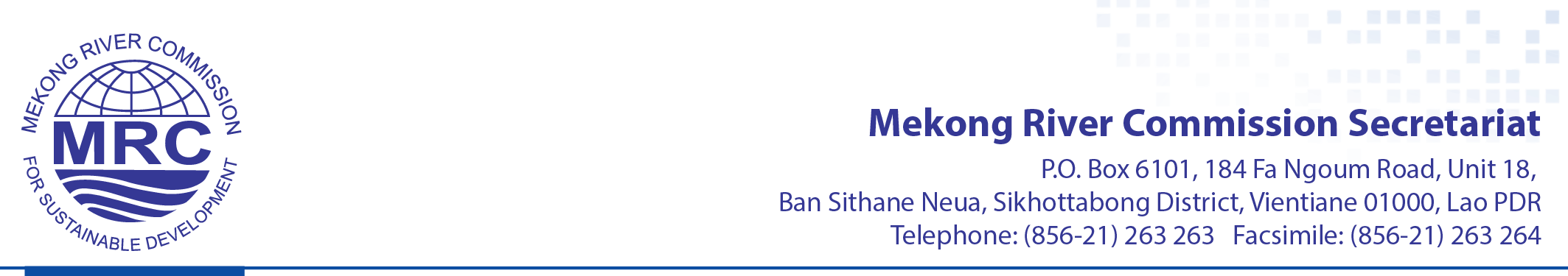 ແບບຟອມສະໝັກການແຂ່ງຂັນຂຽນບົດ ຄມສ “ແມ່ນໍ້າຂອງ ແລະ ເຈົ້າ”ປິດຮັບສະໝັກວັນທີ: 15 ມີນາ 2018ພາກ A: ຂໍ້ມູນສ່ວນຕົວ1.	ຊືີ່ເຕັມ (ຕາມທີ່ລະບຸໄວ້ໃນປື້ມຜ່ານແດນ ຫລື ບັດປະຈໍາຕົວ)	ລະບຸເພດ: 	  ຊາຍ	  ຍິງ 	  ອື່ນໆ:        	ຊື່	:        	ນາມສະກຸນ	: 2.	ວັນເດືອນປີເກີດ (ວວ/ດດ /ປປ) 	:3. ສັນຊາດ	:4. ອາຊີບ	:5. ອົງການຈັດຕັ້ງ 	: 6.	ທີ່ຢູ່ປະຈຸບັນ (ຊື່ຖະໜົນ)	:                  	(ເມືອງ)	:                  	(ລະຫັດໄປສະນີ)             :                   	(ປະເທດ)	: 7.	ໂທລະສັບມືຖື (ແລະ ໂທລະສັບຫ້ອງການ) : 8.	ອີເມວ                                     : ພາກ B: ບົດສົ່ງເຂົ້້າແຂ່ງຂັນກະລຸນານໍາໃຊ້ເສັ້ນນີ້ເພື່ອຂຽນ, ຍາວບໍ່ເກີນ 60 ຄໍາ. ກະລຸນາບອກພວກເຮົາສໍາລັບທ່ານ ແມ່ນໍ້າຂອງມີຄວາມໝາຍແນວໃດ ແລະ ມີຄວາມສໍາຄັນແນວໃດ.ພາກ C: ການຮັບຮູ້ຂ້າພະເຈົ້໊າ, ໄດ້ເຊັນຂ້າງລຸ່ມນີ້, ຮັບຮູ້ວ່າບົດຂຽນທີ່ສົ່ງເຂົ້າປະກວດຂອງຂ້າພະເຈົ້າແມ່ນຕົ້ນສະບັບ, ບໍ່ມີການຮຽນແບບ ແລະ ບໍ່ເຄີຍໄດ້ຮັບການຈັດພິມມາກ່ອນ. ຂ້າພະເຈົ້າເຂົ້າໃຈວ່າບົດຂຽນຂອງຂ້າພະເຈົ້້າອາດຖືກປະຕິເສດ ແລະ ຖືກຕັດສິດ ຖ້າຖືກກວດສອບພົບວ່າວ່າມີການຮຽນແບບ ຫລື ກັອບປີ້ເອກະສານ ຫລື ຖືກຈັດພິມມາກ່ອນ.ວັນທີ: 		ລາຍເຊັນ: ກະລຸນາສົ່ງແບບຟອມສະໝັກສະບັບສົມບູນທາງອີເມວ ຫລື ໄປສະນີເຖິງທີ່ຢູ່ຂ້າງລຸ່ມນີ້:ກອງເລຂາຄະນະກໍາມະທິການແມ່ນໍ້າຂອງສາກົນຫ້ອງການເຈົ້້າໜ້າທີ່ສູງສຸດນະຄອນຫລວງວຽງຈັນໂທ: + 856 21 263 263 ແຟັກ: + 856 21 263 264ອີເມວ: writingcontest@mrcmekong.org  